Kritéria pro přijetí dětí k docházce do Mateřské školy Lom pro školní rok 2022/23: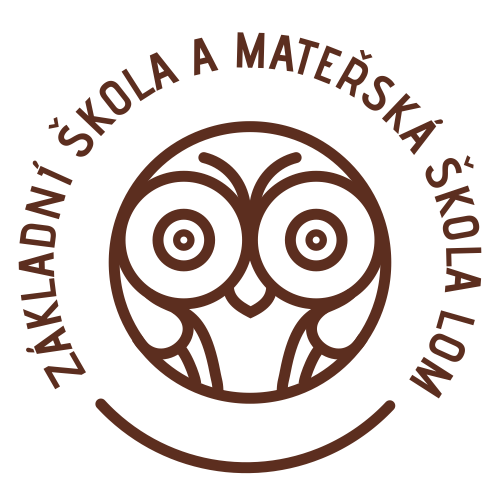 1. Dítě, které v posledním roce před zahájením školní docházky, tj. dítě, které nejpozději k 31. 8. 2022 dovrší věku 5 let (děti narozené do 31. 8. 2017), s trvalým bydlištěm ve spádové oblasti města Lom2. Dítě, které k 31. 8. 2022 dovrší věku 4 let (děti narozené do 31. 8. 2018), s trvalým bydlištěm ve spádové oblasti města Lom a s potvrzením lékaře o vhodném zdravotním stavu s platným a úplným očkováním dle normy ČR 3. Dítě, které k 31. 8. 2022 dovrší věku 3 let (děti narozené do 31. 8. 2019), s trvalým bydlištěm ve spádové oblasti města Lom a s potvrzením lékaře o vhodném zdravotním stavu s platným úplným očkováním dle normy ČR 4. Dítě, které již v MŠ Lom, Husova 198 má sourozence, s potvrzením lékaře o vhodném zdravotním stavu s platným úplným očkováním dle normy ČR 5. Dítě, které v posledním roce před zahájením školní docházky dovrší věku 5 let, s trvalým bydlištěm v jiné spádové oblastiDále budou místa obsazována postupně od věkově nejstarších dětí k nejmladším s trvalým pobytem ze spádové oblasti města Lom do naplnění volné kapacity mateřské školy. V případě, že kapacita školy se nenaplní dětmi ze spádové oblasti, budou přijímány děti i z jiných spádových oblastí. Tato kritéria určuje školský zákon v § 34 odst. 3 v aktuálním znění o povinném a přednostním přijímání dětí, vždy s podmínkou trvalého pobytu ve spádovém obvodu mateřské školy.K zápisu lze přijít i s dítětem mladším tří let, ale takové dítě musí být schopné účastnit se předškolního vzdělávání v souladu s Rámcovým vzdělávacím programem pro předškolní vzdělávání, přijetí je v tomto případě vždy závislé na individuálním posouzení ředitele a vedoucí učitelky mateřské školy. Přednostně budou však přijímány děti dle výše uvedených kritérií.V Lomu dne 28. 3. 2022                                                                                                             	 Jana Sýkorová                                                                                                                              ved. uč. MŠ Lom